THÔNG BÁOKết quả điểm xét tuyển và danh sách dự kiến trúng tuyển kỳ xét tuyển viên chức năm 2021 của Sở Lao động – Thương binh và Xã hộiCăn cứ Quyết định số 1351/QĐ-SLĐTBXH ngày 20/8/2021 của Sở Lao động - Thương binh và Xã hội về việc phê chuẩn danh sách thí sinh đủ điều kiện, tiêu chuẩn tại vòng 1, tham gia dự tuyển vòng 2, đợt xét tuyển viên chức năm 2021;Căn cứ kết quả phỏng vấn thí sinh dự tuyển ngày 04/9/2021;Hội đồng tuyển dụng thông báo kết quả tổ chức xét tuyển viên chức và danh sách dự kiến trúng tuyển kỳ xét tuyển viên chức năm 2021 (danh sách kèm theo).Kết quả này được niêm yết tại Cơ quan Sở Lao động - Thương binh và Xã hội, Trung tâm Dịch vụ việc làm, Trung tâm Điều dưỡng, chăm sóc người có công và đăng trên Trang thông tin điện tử của Sở https://sldtbxh.thuathienhue.gov.vn, từ ngày 05/9/2021.Thời gian  niêm yết nhận đơn phúc khảo kể từ ngày 05/9/2021 đến hết ngày 15/9/2021Trường hợp cần giải đáp thêm thông tin, đề nghị các thí sinh liên hệ tại Văn phòng Sở Lao động – Thương binh và Xã hội, số 18, đường Nguyễn Sinh Sắc, thành phố Huế, tỉnh Thừa Thiên Huế (Điện thoại: 02343. 897088 gặp ông Nguyễn Hữu Trí để giải đáp các kiến nghị của thí sinh)./.SỞ LAO ĐỘNGTHƯƠNG BINH VÀ XÃ HỘITỈNH THỪA THIÊN HUẾHỘI ĐỒNG TUYỂN DỤNG  Số: 09/TB-HĐTDCỘNG HÒA XÃ HỘI CHỦ NGHĨA VIỆT                 Độc lập - Tự do - Hạnh phúcThừa Thiên Huế, ngày  04  tháng  9 năm 2021Nơi nhận:- Như trên;- Giám đốc Sở (b/cáo);- HĐ, các Ban giúp việc Hội đồng;- Ban giám sát kỳ xét tuyển;- Lưu: HSTD.TM. HỘI ĐỒNGCHỦ TỊCH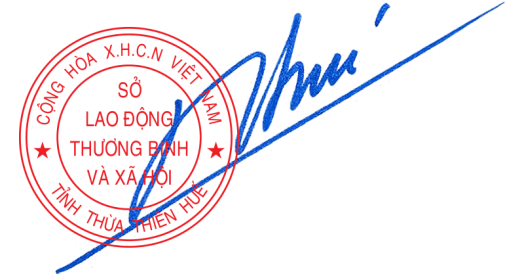 GIÁM ĐỐC SỞ LĐ - TB VÀ XHĐặng Hữu Phúc